Publicado en Barcelona el 13/02/2019 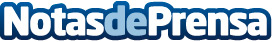 Contante ofrece préstamos para poder hacer escapadas durante el invierno El invierno es una época del año que se caracteriza por su larga duración y por el frío que lo acompaña. Es por eso que muchas personas aprovechan para hacer escapadas a lugares más cálidos y con un mayor número de actividades de ocio. Es por este motivo que Contante ha lanzado su promoción de préstamos para facilitar estos viajesDatos de contacto:ContanteEL primer mini préstamo gratis, hasta 1000€ si ya eres cliente912-171-973Nota de prensa publicada en: https://www.notasdeprensa.es/contante-ofrece-prestamos-para-poder-hacer Categorias: Nacional Finanzas Viaje Madrid Cataluña Turismo E-Commerce http://www.notasdeprensa.es